АДМИНИСТРАЦИЯ  ИЗОБИЛЬНЕНСКОГО  СЕЛЬСКОГО ПОСЕЛЕНИЯНИЖНЕГОРСКОГО  РАЙОНАРЕСПУБЛИКИ  КРЫМПОСТАНОВЛЕНИЕ11.07.2018 г.                               с.Изобильное                                     № _62«Об утверждении Порядка предоставления земельного участка с расположенной на немсамовольной постройкой и выдачи заключенияо возможности признания её жилым домом»В соответствии с Федеральным конституционным законом от 21 марта 2014 года №6-ФКЗ « О принятии в Российскую Федерацию Республики Крым и образовании в составе Российской Федерации новых субъектов- Республики Крым и города федерального значения Севастополя», статьями 83,84 Конституции Республики Крым, статьей 41 Закона Республики Крым от 29 мая 2014года № 5-ЗРК «О системе исполнительных органов государственной власти Республики Крым», статьями 4,5,22 Закона Республики Крым от 15 января 2015года № 66-ЗРК\2015 « О предоставлении земельных участков, находящихся в государственной или муниципальной собственности, и некоторых вопросах земельных отношений», администрация Изобильненского сельского поселения,ПОСТАНОВЛЯЕТ:      1.Утвердить прилагаемый Порядок предоставления земельного участка с расположенной на нем самовольной постройкой и выдачи заключения о возможности признания её жилым домом ( далее-Порядок).       2. Опубликовать (обнародовать) настоящее постановление на официальном сайте администрации Изобильненского сельского поселения и на информационном стенде в здании Изобильненского сельского совета (с.Изобильное пер.Центральный д.15).         3. Постановление вступает в силу со дня его обнародования.Председатель Изобильненского сельского совета-глава администрации сельского поселения                                     Л.Г.НазароваПриложение к постановлению Администрации Изобильненского сельского поселения от 11.07.2018 г № 62Порядокпредоставления земельного участка с расположенной на нем самовольной постройкой  и выдачи заключения о возможности признания её жилым домом1.Настоящий Порядок определяет процедуру предоставления земельных участков с расположенными на них постройками и выдачи заключения о возможности признания её жилым домом. 2.Предоставление земельного участка гражданину и выдача  заключения о возможности признания самовольной постройки жилым домом (далее - Заключение) осуществляется органом местного самоуправления Изобильненского сельского поселения (далее – уполномоченный орган). 3.Гражданин с целью получения в собственность или аренду земельного участка подает в уполномоченный орган заявление о предоставлении земельного участка для индивидуального жилищного строительства, ведения дачного хозяйства, садоводства, для ведения личного подсобного хозяйства в границах населенного пункта, с расположенной на нём самовольной постройкой, и выдаче заключения о возможности признания её жилым домом (далее – Заявление) по форме согласно приложению 1 к настоящему Порядку.   4.К заявлению прилагаются следующие документы: 1) копия паспорта заявителя (всех страниц, имеющих записи) или иного документа, удостоверяющего в соответствии с законодательством Российской Федерации личность заявителя;2) документ, удостоверяющий полномочия представителя заявителя, если с заявлением обращается представитель заявителя;3) фотография самовольной постройки размером не менее 6 на 12 см с изображением самовольной постройки спереди и сбоку; 4) графический материал с условным нанесением местоположения земельного участка на местности (в произвольной форме с использованием общедоступных картографических материалов), на котором располагается самовольно возведенная постройка, и схематическое изображение местоположения самовольной постройки;5) копия технического паспорта (при наличии).5. Граждане, относящиеся к льготной категории, дополнительно к документам, указанным в пункте 4 настоящего Порядка представляют:1) копии документов, подтверждающих наличие правовых оснований на получение земельного участка;2) копию документа, подтверждающего постоянное проживание заявителя на территории соответствующего муниципального района, городского округа Республики Крым более 5 лет, предшествующих дате подачи Заявления (если это не следует из представленной заявителем копии паспорта);3) документы, подтверждающие состав семьи, в том числе:свидетельство о браке, копии свидетельств о рождении, копии паспортов членов семьи;  4) расписку супруга (если таковая имеется) об отсутствии недвижимого имущества по форме согласно приложению 2 к настоящему Порядку;5) расписку совершеннолетних детей в возрасте до 23 лет (в семьях многодетных граждан), являющихся иждивенцами и обучающихся в общеобразовательных организациях, профессиональных образовательных организациях и образовательных организациях высшего образования по очной форме обучения, при условии совместного проживания заявителя и его детей, об отсутствии недвижимого имущества по форме согласно приложению 2 к настоящему Порядку.6.Копии документов, указанных в пунктах 4 и 5 настоящего Порядка, представляются при личном обращении заявителя (его законного представителя) в уполномоченный орган одновременно с подлинниками или с их копиями, заверенными нотариально, которые удостоверяются должностным лицом уполномоченного органа.  7.Заявление регистрируется уполномоченным органом в день его поступления, с указанием даты в Книге регистрации заявлений о предоставлении земельного участка для индивидуального жилищного строительства, ведения дачного хозяйства, садоводства, для ведения личного подсобного хозяйства в границах населенного пункта, с расположенной на нём самовольной постройкой и выдаче заключения о возможности признания её жилым домом (далее – Книга регистрации заявлений). 8. Форма Книги регистрации заявлений указана в приложении 3 к настоящему Порядку.9.Ведение Книги регистрации заявлений осуществляется уполномоченным органом в бумажном виде. Каждый том Книги регистрации заявлений должен содержать не более 150 листов. На оборотной стороне последнего листа тома Книги регистрации заявлений проставляются печать уполномоченного органа и подпись должностного лица органа местного самоуправления, а также указываются количество пронумерованных и сшитых листов книги. Датой закрытия тома Книги регистрации заявлений является дата внесения в него последней записи.  В Книге регистрации заявлений не 	допускаются подчистки, допускается внесение изменений должностным лицом, ответственным за ведение книги, в уже существующие записи в графе Примечание. 10.Уполномоченные органы определяют не менее двух рабочих дней в неделю для подачи Заявления лично заинтересованным лицом.11. На каждого заявителя, предоставившего Заявление, формируется учетное дело, в котором содержатся представленные им документы. Уполномоченный орган обеспечивает хранение учетных дел граждан в течение десяти лет со дня отчуждения земельного участка из  муниципальной собственности.12. Предоставление земельного участка осуществляется после выдачи заключения в отношении самовольной постройки о возможности признания ее жилым домом.13. Для подготовки Заключения уполномоченный орган создает комиссию.14. Заключение выдается при условии, что самовольное строение может быть использовано для постоянного проживания без значительного объема дополнительных строительных работ, а именно:1) самовольная постройка имеет прочный фундамент, завершено строительство стен, перегородок и перекрытий, крыши и отсутствуют нарушения строительных правил, которые могут повлечь за собой непроизвольное  разрушение постройки;2) самовольная постройка имеет не более трех наземных и одного подземного этажа, не разделена на отдельные квартиры, а ее общая площадь составляет не более 600 кв. м;3) самовольная постройка не расположена на земельном участке, находящемся в пользовании юридических или физических лиц; 4) самовольная постройка не находится в границах зон размещения объектов государственного или муниципального значения, предусмотренных утвержденными документом территориального планирования либо проектом планировки территории, а случае их отсутствия - укрупненной объединенной схемой размещения объектов федерального и регионального значения на территории Республики Крым и г. Севастополя, и местоположение земельного участка не противоречит градостроительной документации, разработанной до принятия Республики Крым в состав Российской Федерации; 15. Форма Заключения указана в приложении 4 к настоящему Порядку.16. Сведения, указанные в подпунктах 1 и 2 пункта 15 настоящего Порядка, должны быть подтверждены  техническим заключением специализированной организации о состоянии самовольной постройки, выполненным с учетом положений ГОСТ 31937-2011 «Правила обследования и мониторинга технического состояния» с выводом о возможности использования самовольной постройки в качестве объекта индивидуального жилищного строительства и её соответствия условиям,  указанным в подпунктах 1 и 2 пункта 15 настоящего Порядка, а также требованиям надежности и безопасности.Техническое заключение специализированной организации предоставляется гражданином после получения от уполномоченного органа извещения, указанного  в пункте 17 настоящего Порядка.  17. По истечении месяца после приема Заявления уполномоченный орган:  в течение 10 рабочих дней:- в случае невыполнения условий, указанных в подпунктах 3 - 5 пункта 15 настоящего Порядка, извещает заявителя о необходимости предоставления технического заключения, указанного в пункте 17  настоящего Порядка;  - в случае невыполнения одного из условий, указанных в подпунктах 3 - 5 пункта 15 настоящего Порядка, принимает решение об отказе в предоставлении земельного участка и выдаче заключения о возможности признания объекта капитального строительства жилым домом без дополнительного строительства. 18. Уполномоченный орган в срок не более одного месяца после предоставления заявителем технического заключения, указанного в пункте 16 настоящего Порядка: - в случае невыполнения условий, указанных в подпунктах 1 и 2 пункта 14, принимает решение об отказе в предоставлении земельного участка  и выдаче заключения о возможности признания объекта капитального строительства жилым домом без дополнительного строительства;   - в случае выполнения условий, указанных в подпунктах 1 и 2 пункта 14, выдает Заключение. 19. При наличии Заключения и проекта межевания территории либо градостроительной документации, разработанной до принятия Республики Крым в состав Российской Федерации, уполномоченный орган в течение одного месяца обеспечивает подготовку схемы расположения земельного участка в соответствии с Порядком подготовки схемы расположения земельного участка или земельных участков на кадастровом плане территории и проекта межевания территории, установленным постановлением Совета министров Республики Крым от 16 февраля 2015 года № 44, а также принимает решение об утверждении схемы расположения земельного участка и предварительном согласовании предоставления земельного участка с указанием вида его разрешенного использования без подачи гражданином соответствующего Заявления.20. Заявитель с целью образования земельного участка обеспечивает выполнение кадастровых работ и осуществление государственного кадастрового учета земельного участка.21.Уполномоченный орган в течение одного месяца после предоставления заявителем, в отношении которого имеется решение о предварительном согласовании предоставлении земельного участка, кадастрового паспорта на земельный участок принимает решение о предоставлении земельного участка в собственность либо готовит договор купли-продажи или аренды земельного участка.Решение о предоставлении земельного участка в собственность либо договор купли-продажи или аренды земельного участка в течение пяти рабочих дней уполномоченным органом направляется или выдается заявителю. 22.Договоры, указанные в настоящем Порядке, готовятся уполномоченным органом в трех экземплярах и подписываются им для отправления заявителю, а также составляются с таким условием, что цена продажи или арендная плата за текущий год должны быть уплачены в течение 30 дней со дня подписания соответствующего договора.23.Договор, направленный заявителю, должен быть им подписан и представлен в уполномоченный орган не позднее тридцати дней со дня получения заявителем указанного договора.Гражданин имеет право изменить условия предоставления земельного участка (в аренду, в собственность бесплатно или путем выкупа) путем подачи нового Заявления.  24.В случае наличия на земельном участке постройки, возведенной самовольно до 18 марта 2014 года несколькими гражданами, участок предоставляется в общую долевую собственность.Приложение 1 к Порядку предоставления земельного участка с расположенной на нём самовольной постройкой и выдачи заключения о возможности признания её жилым домом  _________________________________________________ (наименование органа местного самоуправления городского округа, городского или сельского поселения Республики Крым) ______________________________________________________________________________________(фамилия, имя, отчество заявителя) документ, удостоверяющий личность заявителя _________________________________________________серия __________номер __________________________выдан __________________ "________" _____ года _______________________________________________(адрес регистрации по месту жительства) ________________________________________________ ________________________________________________ контактный телефон Почтовый адрес для направления почтового сообщения (корреспонденции)_______________________________ ____________________________________________________________________________________________________________________________________________  (фамилия, имя, отчество представителя заявителя) документ, удостоверяющий личность представителя заявителя)серия __________номер ________________________выдан __________________ "________" _____ года ________________________________________________ контактный телефон __________________________  ЗАЯВЛЕНИЕ о предоставлении земельного участка для индивидуального жилищного строительства, ведения дачного хозяйства, садоводства, для ведения личного подсобного хозяйства в границах населенного пункта, с расположенной на нём самовольной постройкой и выдачи заключения о возможности признания её жилым домомНа 	основании 	статьи 22 	Закона 	от 15 	января 2015 года № 66-ЗРК/2015 «О предоставлении земельных участков, находящихся в государственной или муниципальной 	собственности, и некоторых 	вопросах земельных 	отношений»(далее - Закон) прошу предоставить земельный участок____________________________________________________________________________________(указать  - в аренду, в собственность бесплатно или путем выкупа) _______________________________________________________________________  (указать  вид разрешенного использования земельного участка: для индивидуального жилищного строительства, ведения дачного хозяйства, садоводства, для ведения личного подсобного хозяйства в границах населенного пункта)и выдать заключение о возможности признания её жилым домом. Я, _____________________________________________________________ (указать членов семьи: супруг, родители, мои совместно проживающие несовершеннолетние дети и (или) совершеннолетние дети) самовольно до 18 марта 2014 года возвел постройку, которая учтена исполнительными органами государственной власти под номером _______________. Для льготной категории граждан: Я обладаю правом на бесплатное предоставление в собственность (аренду) земельного участка, поскольку в соответствии со статьей 4 Закона (нужное отметить):⁭  признан ветераном Великой Отечественной войны; ⁭  признан инвалидом Великой Отечественной войны; ⁭  признан ветераном боевых действий; ⁭  признан инвалидом боевых действий; ⁭  признан подвергшимся политическим репрессиям и подлежащимреабилитации либо пострадавшим от политических репрессий; признан инвалидом вследствие аварии на Чернобыльской АЭС;⁭ имею трех и более несовершеннолетних детей, в том числе находящихся под опекой или попечительством или переданных на воспитание по договору о приемной семье, а также совершеннолетних детей в возрасте до 23 лет, обучающихся в общеобразовательных организациях, профессиональных образовательных организациях и образовательных организациях высшего образования по очной форме обучения, при условии совместного проживания гражданина и его детей;   проживаю в жилом помещении, признанном непригодным для проживания, или  в многоквартирном доме, признанном аварийным и подлежащим сносу или реконструкции; ⁭  имею обеспеченность общей площадью жилого помещения не более 10 квадратных метров в расчете на меня и каждого совместно проживающего со мной члена моей семьи,   и соответствую следующим условиям (нужное отметить):  ⁭  постоянно проживаю на территории ________________________________________________________________  (указать соответствующий муниципальный район, городской округ Республики Крым) более пяти лет, предшествующих дате подачи заявления о предоставлении земельного участка;    я, _____________________________________________________________  (указать членов семьи: супруг, мои совместно проживающие несовершеннолетние дети и (или) совершеннолетние дети) не имею (ем) иного земельного участка, пригодного для индивидуального жилищного строительства, ведения дачного хозяйства, садоводства, а также для ведения личного  подсобного хозяйства в границах населенного пункта, и в отношении меня (нас) не принималось решение о предоставлении (передаче) земельного участка для индивидуального жилищного строительства, ведения дачного хозяйства, садоводства, а также для ведения личного подсобного хозяйства в границах населенного пункта, и решение, в соответствии с которым возможно завершение оформления права на земельный участок для индивидуального жилищного строительства, ведения дачного хозяйства, садоводства, а также для ведения личного подсобного хозяйства в границах населенного пункта, в соответствии с  законодательством; я,_______________________________________________________________  (указать членов семьи: супруг, мои совместно проживающие несовершеннолетние дети и (или) совершеннолетние дети)  не имею (ем) в   собственности жилого помещения, в том числе жилого дома, либо не использую (ем) жилое помещение на условиях социального найма (данное условие не распространяется  на льготную категорию граждан, указанную в пунктах 6, 7 статьи 4 Закона);          я, _______________________________________________________________ (указать членов семьи: супруг, мои совместно проживающие несовершеннолетние дети и (или) совершеннолетние дети)  не отчуждал (и) недвижимое имущество (земельный участок, жилое помещение, в том числе жилой дом)  Настоящим подтверждаю достоверность указанных в заявлении сведений, прилагаемых к нему документов,_____________________________________________________________________ _______________________________________________________________________________________________________________________________                                                                           __ ___ (вписать при наличии - а также соответствие условиям бесплатногопредоставления земельного участка, установленных статьей 5 Закона) "___" ________________ ____ г.   __________________________________________________________________________________  (подпись, фамилия и инициалы заявителя) "____" ______________________ ______ г.   ( дата принятия заявления заполняется лицом, принявшим заявление) ____________________________________________________________________________________(должность, фамилия, инициалы лица, принявшего заявление, его подпись)  Настоящим заявлением я, _____________________________________________________________________________________  (фамилия, имя, отчество) в  соответствии с Федеральным  законом от 27 июля 2006 года № 152-ФЗ "О персональных данных" даю согласие  на обработку предоставленных персональных данных, в том числе автоматизированную, а также их распространение. "___" ________________ ____ г. _____________________________________________________________________________________(подпись, фамилия и инициалы субъекта персональных данных) Приложение к заявлению гражданина ____________________________________  (Ф.И.О.) _____________________________________________________________________________________ (Перечисляются копии документов, прилагаемые к заявлению, подтверждающие право гражданина на получение земельного участка бесплатно в собственность (аренду), в том числе при необходимости: расписка супруга и совершеннолетних детей; документ, удостоверяющий полномочия представителя физического лица, если с заявлением обращается представитель заявителя. Указать вид документа, на чьё имя он выдан, дата его выдачи, серия и номер – при наличии): _________________________________________________________________________ ___ _______________________________________________________________________                    ____ _________________________________________________________________________ ____ ______________________________________________________________________                      ____ ________________________________________________________________________ _____ _________________________________________________________________________                    __ _______________________________________________________________________                ______ _______________________________________________________________________                ______________________________________________________________________________                    ___ ________________________________________________________________________                    ___ _____________________________________________________________________                ________ _______________________________________________________________________                ______Общее количество листов прилагаемых документов: _____________________  Заявитель_________________________________________ ______  Приложение 2 к Порядку предоставления земельного участка с расположенной на нём самовольной постройкой и выдачи заключения о возможности признания её жилым домом  _________________________________________________ (наименование органа местного самоуправления городского округа, городского или сельского поселения Республики Крым) ______________________________________________________________________________________(фамилия, имя, отчество заявителя) документ, удостоверяющий личность заявителя _________________________________________________серия __________номер __________________________выдан __________________ "________" _____ года _______________________________________________(адрес регистрации по месту жительства) ________________________________________________ ________________________________________________ контактный телефон Почтовый адрес для направления почтового сообщения (корреспонденции)_______________________________ ______________________________________________ (фамилия, имя, отчество представителя заявителя) документ, удостоверяющий личность представителя заявителя)серия __________номер ________________________выдан __________________ "________" _____ года ________________________________________________ контактный телефон __________________________   РАСПИСКА к заявлению _____________________________________________________________ _______________________________________________________________________ (указать:  супруга (родителя, опекуна, попечителя)  Ф.И.О.) о предоставлении земельного участка для индивидуального жилищного строительства, ведения дачного хозяйства, садоводства, для ведения личного подсобного хозяйства в границах населенного пункта, с расположенной на нём самовольной постройкой и выдачи заключения о возможности признания её жилым домом. Я ________________________________________________________________  (указать Ф.И.О.) обладаю правом на бесплатное предоставление в собственность (аренду) земельного участка, в соответствии со статьей 4 Закона Республики Крым от 15 января 2015 года  № 66-ЗРК/2015 «О предоставлении земельных участков, находящихся в государственной или муниципальной собственности, и некоторых вопросах земельных отношений»  (далее – Закон) и сообщаю, что: -  я, ___________________________________________________________  (указать членов семьи: супруг, мои совместно проживающие несовершеннолетние дети и (или) совершеннолетние дети) не имею (ем) иного земельного участка, пригодного для индивидуального жилищного строительства, ведения дачного хозяйства, садоводства, а также для ведения личного подсобного хозяйства в границах населенного пункта, и в отношении меня (нас) не принималось решение о предоставлении (передаче) земельного участка для индивидуального жилищного строительства, ведения дачного хозяйства, садоводства, а также для ведения личного подсобного хозяйства в границах населенного пункта, и решение, в соответствии с которым возможно завершение оформления права на земельный участок для индивидуального жилищного строительства, ведения дачного хозяйства, садоводства, а также для ведения личного подсобного хозяйства в границах населенного пункта, в соответствии с  законодательством; - я, ________________________________________________________________  (указать членов семьи: супруг, мои совместно проживающие несовершеннолетние дети и (или) совершеннолетние дети) не имею (ем) в   собственности жилого помещения, в том числе жилого дома, либо не использую (ем) жилое помещение на условиях социального найма (данное условие не распространяется на льготную категорию граждан, указанную в пунктах 6, 7 статьи 4 Закона); - я, ________________________________________________________________  (указать членов семьи: супруг, мои совместно проживающие несовершеннолетние дети и (или) совершеннолетние дети)  не отчуждал (ли) недвижимое имущество (земельный участок, жилое помещение,  в том числе жилой дом)  Я ________________________________________________________________  (указать Ф.И.О.) даю согласие на бесплатное получение земельного участка в собственность (аренду), моим __________________________________________________________________  (указать кем:  супругом, родителем (опекуном, попечителем), ребенком,  Ф.И.О.) Настоящим подтверждаю достоверность указанных в расписке сведений, прилагаемых к нему документов, а также соответствие условиям бесплатного предоставления земельного участка, установленных статьей 5 Закона.  "_____" __________ ____ г.             ______________________________(подпись, фамилия и инициалы гражданина) "____" ______________________ ________ г.   (дата принятия заявления заполняется лицом, принявшим заявление) ___________________________________________________________________  (должность, фамилия, инициалы лица, принявшего заявление, его подпись)  Настоящей распиской я, ________________________________________________________________________ (фамилия, имя, отчество) в  соответствии с Федеральным  законом от 27 июля 2006 года № 152-ФЗ "О персональных данных" даю согласие  на обработку предоставленных персональных данных, в том числе автоматизированную, а также их распространение. "___" ________________ ____ г. (подпись, фамилия и инициалы субъекта персональных данных)   Приложение 3 к Порядку предоставления земельного участка с расположенной на нём самовольной постройкой и выдачи заключения о возможности признания её жилым домом  КНИГА РЕГИСТРАЦИИ ЗАЯВЛЕНИЙ о предоставлении земельного участка для индивидуального жилищного строительства, ведения дачного хозяйства, садоводства, для ведения личного подсобного хозяйства в границах населенного пункта, с расположенной на нём самовольной постройкой  и выдачи заключения о возможности признания её жилым домом  ____________________________________________________________________________________  (наименование органа местного самоуправления  городского округа, городского или сельского поселения Республики Крым) Том № ________ 		Книга  Начат     "____" _____________ _20______ г.                                               Начата     "____" _____________ _20______ г. Окончен "_____" _____________ 20______ г.                                              Окончена "_____" _____________ 20______ г. Приложение 4 к Порядку предоставления земельного участка с расположенной на нём самовольной постройкой и выдачи заключения о возможности признания её жилым домом  ЗАКЛЮЧЕНИЕ о возможности признания самовольной постройки жилым домом   Выдано:___________________________________________________________(наименование органа местного самоуправления городского или сельского поселения)  «____» _____________ 201_ г.  Кому:_____________________________________________________________ (Ф.И.О. заявителя)  В соответствии с заявлением о предоставлении земельного участка для индивидуального жилищного строительства, ведения дачного хозяйства, садоводства, для ведения личного подсобного хозяйства в границах населенного пункта, с расположенной на нём самовольной постройкой и выдачи заключения о возможности признания её жилым домом, зарегистрированным от «____»_____________201__г. под №__________________,  рассмотрев представленное техническое заключение о состоянии самовольной постройки от  ___»__________ 201___г. №________________, выполненное   _______________________________________________________________________________________________________________________(наименование специализированной организации) с учетом положений ГОСТ 31937-2011 «Правила обследования и мониторинга технического состояния», самовольную постройку, возведенную гражданином до 18 марта 2014 года, и учтенную исполнительными органами государственной власти Республики Крым, под № _______________, расположенную:      ________________________________________________________________________________________________ (указать месторасположение) возможно использовать в качестве жилого дома, как объекта индивидуального жилищного строительства. Самовольная постройка соответствует требованиям надежности и безопасности, а также условиям, указанным в подпунктах 1 и 2 пункта 15 Порядка предоставления земельного участка с расположенной на нем самовольной постройкой и выдачи заключения о возможности признания её жилым домом. Руководитель органа  местного самоуправления                                             ___________________ №  п/п Дата принятия заявления Фамилия, имя, отчество гражданина Дата рождения гражданина Серия и номер паспорта № учетной постройкиВид разрешенного использования земельного участка Название льготной категории граждан в соответствии со статьей 4 Закона Республики Крым  от 15 января 2015 года № 66-ЗРК/2015 (при наличии) Примечание 1 2 3 4 5 6 7 8 9 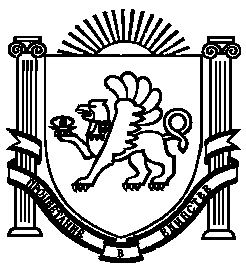 